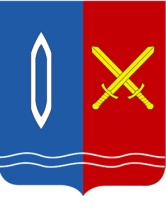 ПРИКАЗОтдела образования администрации г. ТейковоИвановской  областиот  02.11.20120 г.  № 353 Об итогах школьного этапа всероссийской                                                  олимпиады школьников в 2020-2021 учебном годуВ соответствии с приказом Министерства образования и науки Российской Федерации от  18.11.2013  г. № 1252 «Об утверждении Порядка проведения всероссийской олимпиаде школьников», приказом Отдела образования администрации г. Тейково от 28.08.2020 № 264 «О проведении школьного этапа всероссийской олимпиады школьников в 2020-2021 учебном году» в октябре 2020 года проведён школьный этап всероссийской олимпиады школьников. Школьный этап всероссийской олимпиады школьников был организован по 19 предметам и проведён на базе общеобразовательных учреждений г. Тейково: МБОУ СШ №1, МБОУ СШ №2, МОУ Гимназия №3,  МБОУ СШ №4, МБОУ СШ №10. На основании итоговых протоколов школьного этапа всероссийской олимпиады школьников в 2020-2021 учебном годуП Р И К А З Ы В А Ю:1. Утвердить результаты школьного этапа всероссийской олимпиады школьников в 2020–2021 учебном году (Приложения).2. Наградить победителей и призёров школьного этапа всероссийской олимпиады школьников Дипломами. 3. Контроль исполнения приказа возложить на главного специалиста Отдела образования Камаеву Т.В.Начальник Отдела образованияадминистрации г. Тейково                                                       А.Н. Соловьева